PRESS INFORMATION 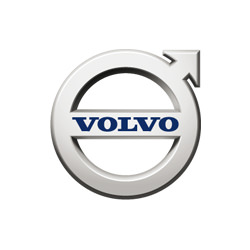 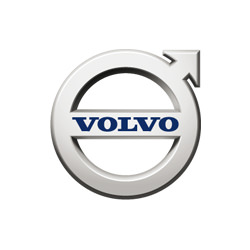 Volvo CE appoints new dealers in Iowa and Nebraska Volvo Construction Equipment is announcing two new additions for its dealer network. Housby Heavy Equipment and Wise Heavy Equipment will assume territory in Iowa and Nebraska, respectively.Volvo Construction Equipment (Volvo CE) has appointed two new dealers to the company’s dealer network in the Midwest. The appointments reflect Volvo CE’s strategy to expand and strengthen its dealer network, partnering with seasoned, expert dealerships that know their markets well and can provide a best in class machine uptime experience to Volvo CE’s customers.Both new dealers are taking over for Scott Van Keppel (SVK), purchasing the heavy equipment company’s assets and assuming its locations. Housby Heavy Equipment is now the new Volvo CE dealer for Iowa. The Des Moines-based company is taking over locations in Ankeny and Cedar Rapids. Meanwhile, Wise Heavy Equipment has become the new Volvo CE dealer in Nebraska, assuming SVK’s location in Omaha.Stephen Roy, president of Volvo CE in North America, said the addition of these two new companies to Volvo CE’s dealer network reflects the company’s strategy to expand its footprint and capture market share by partnering with dealers that have deep knowledge of their local markets and have shown success in providing the high level of customer service that has long defined Volvo CE.“Volvo CE is determined to grow its footprint in North America by partnering with the best dealerships the region has to offer,” Roy explained. “Housby Heavy Equipment and Wise Heavy Equipment have a combined 84 years of experience in distribution and have shown tremendous success with Mack Trucks, another great Volvo Group company. We’re excited to launch this new phase of partnership and we know that our customers will see immediate and measurable improvements when doing business with Volvo CE.”Powerful partnershipsFounded in 1969, Housby Heavy Equipment has grown to serve customers across America and around the world from its locations in Des Moines and Carroll in Iowa. Over the years, Housby has developed its product offering to include heavy equipment, ready-mix technologies, and waste and forestry equipment. “We have built strong partnerships with a diverse range of customers in the trucking and construction industries, and we’re very optimistic about bringing Volvo CE’s premium construction equipment into the mix,” said Kelly Housby, partner at Housby Heavy Equipment. “Both Housby Heavy Equipment and Volvo CE put customers at the center of our business as a priority, so with these common values, we look forward to future success.”Also building on its previous experience as a Mack Trucks dealer, Wise Heavy Equipment has served customers in the transportation, trucking and railroad industries since 1978. Bert Wise, owner of the company, said the expansion of its portfolio to include Volvo CE’s construction equipment will help it provide customers in Nebraska with the highest level of product offerings and the aftermarket services that support them. “We are honored to partner with Volvo CE and be the exclusive distributor of its superior products in Nebraska,” he said. “Its industry-leading machines will give us a strong product portfolio and give customers more choices than ever before. It will also enable us to tap the resources a company like Volvo CE can bring to the equation, improving our services and support for customers in Nebraska.”November 2017END.For more information, please contact:Dave Foster					Damian JosephVice President					SE10
Marketing and Corporate Communications	AmericasSales Region Americas			             Tel: 312 401 2404Volvo Construction Equipment		             Email: damian.joseph@se10.com Tel: 717 530 6169				Email: dave.foster@volvo.com 		Click and follow us:
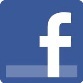 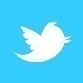 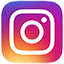 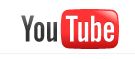 Visit http://www.thenewsmarket.com/volvogroup to access broadcast-standard video from the Volvo Group. You can preview and request video material as MPEG2 files or on Beta SP tapes. Registration and video material are free for the media.